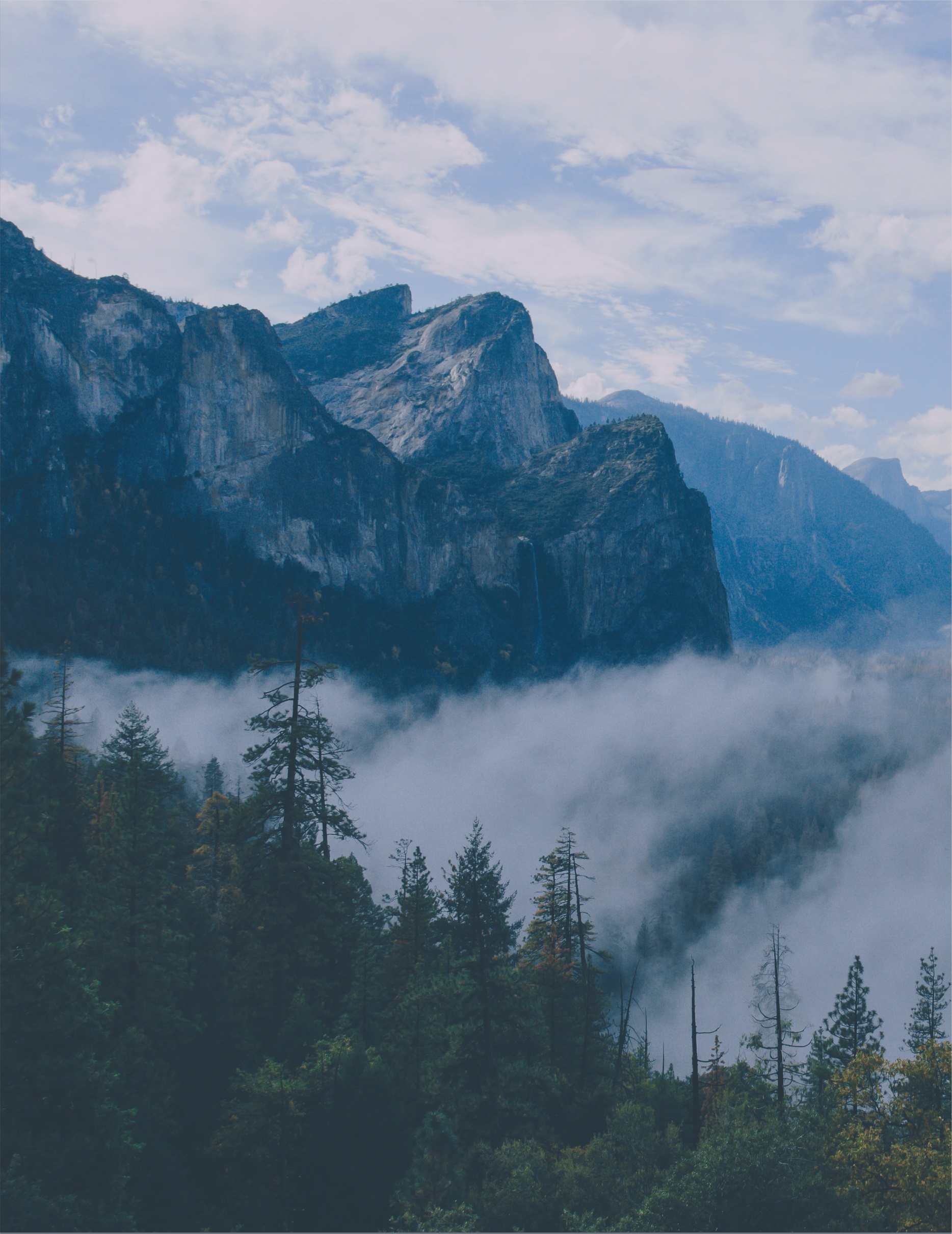 October 17th | 3:45 P.MOffice of Special Services Conference Room